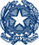 Ministero dell’Istruzione e del MeritoISTITUTO D’ISTRUZIONE SUPERIORELUIGI GALVANIVia F. Gatti, 14    - 20162  Milanoemail miis05400x@istruzione.it pec miis05400x@pec.istruzione.itTel. 02 6435651/2/3   Cf 02579690153F.P.ATTIGriglia per l’osservazione del docente neoassunto da parte del Dirigente scolastico.DOCENTE POSTO COMUNEIndicatori ai fini dell’osservazione nonché della valutazione prevista all’articolo 13, comma 3 del decretoMilano __________________________________                                                                                                                                                                Il Dirigente Scolastico 														              Dott. Emanuela Maria GermanòDocenteIstituto scolasticoOsservazione□ concordata con il docente□ non concordata con il docente□ non concordata con il docente□ non concordata con il docenteOsservazioneEffettuata in data  	Effettuata in data  	Effettuata in data  	N. ……………. di …………….Informazioni di contestoInformazioni di contestoInformazioni di contestoInformazioni di contestoInformazioni di contestoClasse/Sezione/indirizzo studioN. alunni ……di cui maschi …… femmine …… di cui …… con disabilitàdi cui …… con DSA di cui …… stranieri  di cui …… con altri BESdi cui maschi …… femmine …… di cui …… con disabilitàdi cui …… con DSA di cui …… stranieri  di cui …… con altri BESdi cui maschi …… femmine …… di cui …… con disabilitàdi cui …… con DSA di cui …… stranieri  di cui …… con altri BESdi cui maschi …… femmine …… di cui …… con disabilitàdi cui …… con DSA di cui …… stranieri  di cui …… con altri BESAmbiente in cui si svolgel’osservazione   aula di classe     palestra  laboratorio di _______     altro __________      aula di classe     palestra  laboratorio di _______     altro __________   Caratteristiche salientidell’ambiente(Disposizione alunni/strumentididattici in aula)Attività osservateCostruzione di ambienti di apprendimento positivi e inclusiviCostruzione di ambienti di apprendimento positivi e inclusiviCostruzione di ambienti di apprendimento positivi e inclusiviCostruzione di ambienti di apprendimento positivi e inclusiviIndicatoreDescrittoreFrequenzaNoteL’attività si svolge in un       clima disteso e collaborativo.  Tutte/i le/ gli studentesse/studentimostrano attenzionePresenteSaltuario e/o parzialeAssenteNon pertinente all’attività osservataL’attività si svolge in un       clima disteso e collaborativo.  Tutte/i le/ gli studentesse/studentisono coinvolti in modo attivo nelle attività propostePresenteSaltuario e/o parzialeAssenteNon pertinente all’attività osservataL’attività si svolge in un       clima disteso e collaborativo.  Tutte/i le/ gli studentesse/studentisono a proprio agio nel chiedere spiegazioni, nell’effettuare interventi e nel rispondere alle domande dell’insegnantePresenteSaltuario e/o parzialeAssenteNon pertinente all’attività osservatalavorano singolarmente o in gruppi, in autonomia, alla risoluzione di problemi o per portare a termine le attività assegnate dal docentePresenteSaltuario e/o parzialeAssenteNon pertinente all’attività osservatasono incoraggiati a manifestare le    proprie conoscenze e abilitàPresenteSaltuario e/o parzialeAssenteNon pertinente all’attività osservataL’attività si svolge in un clima disteso e collaborativo.Il docente conosce i profili di ogni alunno, anche con riferimento alle dinamiche interculturaliPresenteSaltuario e/o parzialeAssenteNon pertinente all’attività osservataL’attività si svolge in un clima disteso e collaborativo.sono state condivise regole di comportamento comuniPresenteSaltuario e/o parzialeAssenteNon pertinente all’attività osservataL’attività si svolge in un clima disteso e collaborativo.le regole sono rispettate da tuttiPresenteSaltuario e/o parzialeAssenteNon pertinente all’attività osservataL’attività si svolge in un clima disteso e collaborativo.eventuali episodi problematici sono affrontati con efficaciaPresenteSaltuario e/o parzialeAssenteNon pertinente all’attività osservataLe figure presenti (colleghi curricolari, insegnante di sostegno, educatore, assistenti)sono coinvolte in modo attivo nelle attività propostePresenteSaltuario e/o parzialeAssenteNon pertinente all’attivitàosservataLo spazio è gestito in maniera funzionale alle attività proposte. Il setting d’aula….è correlato alle attività progettate ed è variato in funzione alle modalità didattichePresenteSaltuario e/o parzialeAssenteNon pertinente all’attivitàosservataLo spazio è gestito in maniera funzionale alle attività proposte. Il setting d’aula….tiene conto delle esigenze degli alunni con BES e li includePresenteSaltuario e/o parzialeAssenteNon pertinente all’attivitàosservataIl tempoè scandito e diversificato tenendo conto delle soglie di attenzione di tutti gli alunniPresenteSaltuario e/o parzialeAssenteNon pertinente all’attivitàosservataIl tempoè congruo rispetto agli obiettivi di apprendimento e alla programmazione generalePresenteSaltuario e/o parzialeAssenteNon pertinente all’attivitàosservataProgettazione e realizzazione dell’azione didattico disciplinareProgettazione e realizzazione dell’azione didattico disciplinareProgettazione e realizzazione dell’azione didattico disciplinareProgettazione e realizzazione dell’azione didattico disciplinareIndicatoreDescrittoreFrequenzaNoteIl docente ha progettato l’attività didatticacorrelandola alle linee guida/indicazioni nazionali e all’eventuale curricolo di istituto, con riferimento ai campi di esperienza, agli obiettivi di apprendimento, ai traguardi di competenza ovvero ai risultati di apprendimento previsti dagli ordinamenti didattici vigentiPresenteSaltuario e/o parzialeAssenteNon pertinente all’attività osservataIl docente ha progettato l’attività didatticaevidenziando gli obiettivi di apprendimento propri del percorso di educazione civicaPresenteSaltuario e/o parzialeAssenteNon pertinente all’attività osservataIl docente ha progettato l’attività didatticacoprogettandola con l’insegnante di sostegno e le eventuali altre figure di riferimento, visto il PEI, al           fine di favorire l’inclusione degli alunni con disabilitàPresenteSaltuario e/o parzialeAssenteNon pertinente all’attività osservataIl docente ha progettato l’attività didatticatenendo conto dei PDP degli alunni con DSA e degli eventuali PDP e comunque delle caratteristiche degli alunni con altre tipologie di BESPresenteSaltuario e/o parzialeAssenteNon pertinente all’attività osservataIl docente ha progettato l’attività didatticavalorizzando, in modalità inclusiva e sviluppando processi di personalizzazione, l’eventuale presenza di alunni plusdotati o che abbiano già raggiunto in modo ottimale gli obiettivi di apprendimento previstiPresenteSaltuario e/o parzialeAssenteNon pertinente all’attività osservataIl docente ha progettato l’attività didatticaprevedendo gli appropriati strumenti compensativiPresenteSaltuario e/o parzialeAssenteNon pertinente all’attività osservataIl docente ha progettato l’attività didatticaprevedendo una tempistica congrua rispetto agli obiettivi di apprendimento da raggiungere e alla programmazione complessivaPresenteSaltuario e/o parzialeAssenteNon pertinente all’attività osservatatenendo conto degli obiettivi di apprendimento raggiunti dal gruppo classePresenteSaltuario e/o parzialeAssenteNon pertinente all’attività osservatainteragendo con i colleghi del team/consiglio di classe, al fine di considerare le interrelazioni tra le discipline/campi di esperienzaPresenteSaltuario e/o parzialeAssenteNon pertinente all’attività osservatascegliendo nuclei disciplinari      significativiPresenteSaltuario e/o parzialeAssenteNon pertinente all’attività osservatanel caso della secondaria di secondo grado, correlando gli argomenti specifici al PECUP proprio dei distinti indirizzi di studioPresenteSaltuario e/o parzialeAssenteNon pertinente all’attività osservataprevedendo appropriati strumenti di osservazione/verificaPresenteSaltuario e/o parzialeAssenteNon pertinente all’attività osservataIl docente ha svoltol’attività didatticachiarendo prioritariamente al gruppo classe le modalità e gli obiettiviPresenteSaltuario e/o parzialeAssenteNon pertinente all’attività osservataIl docente ha svoltol’attività didatticadando istruzioni sulle strategie e i metodi da seguire e verificando che gli alunni abbiano compreso le consegne e le spiegazioniPresenteSaltuario e/o parzialeAssenteNon pertinente all’attività osservataalternando diverse attività e metodologie di insegnamentoPresenteSaltuario e/o parzialeAssenteNon pertinente all’attività osservataSpecificare con un X:….. Spiegazione frontale….. Brain storming….. Problem solving/Stimolo alla riflessione attraverso domande mirate….. Momenti di verifica formativa….. Attività di manipolazione….. Flipped classroom….. Role-Playing….. Circle time….. Cooperative learning….. Lavoro di gruppo….. Peer tutoring….. (Altro, da specificare)integrando le tecnologie dell’informazione e della comunicazione all’interno dell’attivitàSpecificare con una X:….. LIM, prevalentemente per proiezione….. LIM, in modo interattivo….. Tablet    ….. Computer based….. BYOD (Bring your own device)….. Navigazione in internet….. Libro digitale/espansioni online….. (Altro, da specificare)con attenzione all’individualizzazione dei percorsiPresenteSaltuario e/o parzialeAssenteNon pertinente all’attività osservatacon attenzione alla personalizzazione dei percorsiPresenteSaltuario e/o parzialeAssenteNon pertinente all’attività osservatafornendo agli alunni feedback sullo svolgimento delle attivitàPresenteSaltuario e/o parzialeAssenteNon pertinente all’attività osservataassegnando compiti coerenti rispetto alle attività svolte conattenzione all’individualizzazione ea eventuali percorsi personalizzatiPresenteSaltuario e/o parzialeAssenteNon pertinente all’attività osservataProcessi di valutazioneProcessi di valutazioneProcessi di valutazioneProcessi di valutazioneIndicatoreDescrittoreFrequenzaNoteIl docente valuta i risultati di apprendimentorispettando ed eventualmente integrando le tipologie di prove e i criteri previsti dal collegio docentiPresenteSaltuario e/o parzialeAssenteNon pertinente all’attività osservataIl docente valuta i risultati di apprendimentocorrelando le tipologie di verifica formalizzate alle attività progettate e realizzatePresenteSaltuario e/o parzialeAssenteNon pertinente all’attività osservataIl docente valuta i risultati di apprendimentocoprogettando le prove conl’insegnante di sostegno e le eventuali altre figure di riferimento in stretto raccordo con gli obiettiviprevisti dai PEIPresenteSaltuario e/o parzialeAssenteNon pertinente all’attività osservataIl docente valuta i risultati di apprendimentotenendo conto dei PDP degli alunni con DSA e degli eventuali PDP e comunque delle caratteristiche degli alunni con altre tipologie di BES, al fine dell’adozione degli appropriati strumenti compensativi e misure dispensativePresenteSaltuario e/o parzialeAssenteNon pertinente all’attività osservataIl docente valuta i risultati di apprendimentochiarendo alla classe le consegne e i criteri di valutazionePresenteSaltuario e/o parzialeAssenteNon pertinente all’attività osservataIl docente valuta i risultati di apprendimentoper le prove scritte, scritto/grafiche, pratiche predisponendo e allegando alle prove specifiche griglie divalutazionePresenteSaltuario e/o parzialeAssenteNon pertinente all’attività osservataIl docente valuta i risultati di apprendimentocadenzando le verifiche in maniera congrua nel corso dei periodi didattici di riferimentoPresenteSaltuario e/o parzialeAssenteNon pertinente all’attività osservatarestituendo le prove valutate e corrette tempestivamentePresenteSaltuario e/o parzialeAssenteNon pertinente all’attività osservataadottando opportune strategie di individualizzazione al fine della comprensione e superamento degli errori, secondo la metodologia dell’apprendimento per prove ed erroriPresenteSaltuario e/o parzialeAssenteNon pertinente all’attività osservataevidenziando il raggiungimento degli eventuali obiettivi di apprendimento propri del percorso di educazione civicaPresenteSaltuario e/o parzialeAssenteNon pertinente all’attività osservataIl docente valuta le competenze trasversaliadottando specifici strumenti di valutazionePresenteSaltuario e/o parzialeAssenteNon pertinente all’attività osservataIl docente valuta le competenze trasversalinel confronto collegiale coi colleghiPresenteSaltuario e/o parzialeAssenteNon pertinente all’attività osservataIl docente valuta le competenze trasversalidesumendo il grado di raggiungimento delle stesse attraverso l’osservazionesistematica e l’analisi delle verifichesvoltePresenteSaltuario e/o parzialeAssenteNon pertinente all’attività osservata